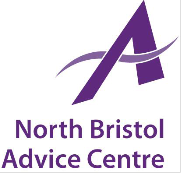 North Bristol Advice CentreGet Online Welfare Benefits Volunteer Role Description	Title:				Welfare Benefits Volunteer	Responsible to:		Jenny Hudson	Location:			North Bristol Advice Centre, Lockleaze, BristolDays/times:	Thursday morning:  9.30am - 12.30pm with a minimum commitment of 6 monthsMain aim: to support our team to assist clients of North Bristol Advice Centre to apply online for welfare benefits and other support services within an open drop-in session. This will include applications for Universal Credit, Council Tax Reduction and Discretionary Housing Payment amongst others. What will I gain from this role: experience of working with clients 1 to 1, development of welfare benefits knowledge and communication skills.Experience and skillsSome knowledge or experience of welfare benefits issues and a willingness to learnConfident IT skills Excellent communication skills with attention to detailReliability, commitment and a helpful and open mannerAble to work independently with clientsConfidence to address client problems and support identified solutionsTasks and responsibilitiesTo carry out benefit checks for clients on a 1 to 1 basis using an on-line toolTo support clients to apply for Universal CreditAssist at the drop-in, supporting clients to feel confident using computers, tablets and smartphones and going online To keep accurate, confidential recordsTo work as an effective member of NBAC’s team, giving and receiving support and working co-operatively.To adhere to NBAC’s volunteering policyTo attend an induction and ongoing training 